附件二：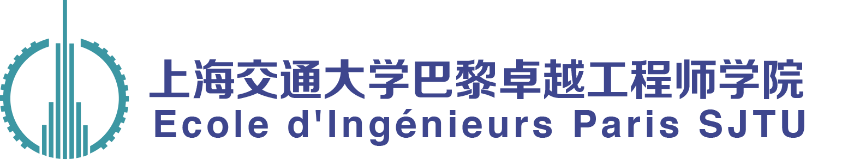 因公出国（境）申请登记表备注：1.出访目的凡与学习相关的均为因公出访。2.出访内容包括“访学”、“培训”、“实习”、“团组活动”、“参加国际会议”等。3.费用来源包括“×交流访学计划”、“科研经费”、“自理”等。4．请学生随表附上家长同意函（需家长签字）。姓名性别学号手机邮箱目的地邀请单位出访内容紧急联系人关系联系方式出国（境）事由参加国际会议(会议名称、论文题目)□ 科研交流(课题组及科研课题名称)□ 其他(注明具体情况)参加国际会议(会议名称、论文题目)□ 科研交流(课题组及科研课题名称)□ 其他(注明具体情况)参加国际会议(会议名称、论文题目)□ 科研交流(课题组及科研课题名称)□ 其他(注明具体情况)参加国际会议(会议名称、论文题目)□ 科研交流(课题组及科研课题名称)□ 其他(注明具体情况)参加国际会议(会议名称、论文题目)□ 科研交流(课题组及科研课题名称)□ 其他(注明具体情况)费用来源出访时间年     月     日至     年    月    日  共（      ）天年     月     日至     年    月    日  共（      ）天年     月     日至     年    月    日  共（      ）天年     月     日至     年    月    日  共（      ）天年     月     日至     年    月    日  共（      ）天学生本人须知学生本人须知学生本人须知学生本人须知学生本人须知学生本人须知本人已知晓因公出访需取得批件后才能出行，保证不会违规私自出境；本人已知晓实际出访时间不得超出批件上的出访时间，否则不能报销。本人已知晓出访任务中不得任意改变行程，不能从事与任务无关的活动，否则后果自负。本人已知晓在外期间需随时注意人身安全，遵守当地法律法规及风俗习惯，离境期间的一切事务自行负责。                                                本人签字：                                                年   月   日本人已知晓因公出访需取得批件后才能出行，保证不会违规私自出境；本人已知晓实际出访时间不得超出批件上的出访时间，否则不能报销。本人已知晓出访任务中不得任意改变行程，不能从事与任务无关的活动，否则后果自负。本人已知晓在外期间需随时注意人身安全，遵守当地法律法规及风俗习惯，离境期间的一切事务自行负责。                                                本人签字：                                                年   月   日本人已知晓因公出访需取得批件后才能出行，保证不会违规私自出境；本人已知晓实际出访时间不得超出批件上的出访时间，否则不能报销。本人已知晓出访任务中不得任意改变行程，不能从事与任务无关的活动，否则后果自负。本人已知晓在外期间需随时注意人身安全，遵守当地法律法规及风俗习惯，离境期间的一切事务自行负责。                                                本人签字：                                                年   月   日本人已知晓因公出访需取得批件后才能出行，保证不会违规私自出境；本人已知晓实际出访时间不得超出批件上的出访时间，否则不能报销。本人已知晓出访任务中不得任意改变行程，不能从事与任务无关的活动，否则后果自负。本人已知晓在外期间需随时注意人身安全，遵守当地法律法规及风俗习惯，离境期间的一切事务自行负责。                                                本人签字：                                                年   月   日本人已知晓因公出访需取得批件后才能出行，保证不会违规私自出境；本人已知晓实际出访时间不得超出批件上的出访时间，否则不能报销。本人已知晓出访任务中不得任意改变行程，不能从事与任务无关的活动，否则后果自负。本人已知晓在外期间需随时注意人身安全，遵守当地法律法规及风俗习惯，离境期间的一切事务自行负责。                                                本人签字：                                                年   月   日本人已知晓因公出访需取得批件后才能出行，保证不会违规私自出境；本人已知晓实际出访时间不得超出批件上的出访时间，否则不能报销。本人已知晓出访任务中不得任意改变行程，不能从事与任务无关的活动，否则后果自负。本人已知晓在外期间需随时注意人身安全，遵守当地法律法规及风俗习惯，离境期间的一切事务自行负责。                                                本人签字：                                                年   月   日学生办意见学生办意见学生办意见学生办意见学生办意见学生办意见签字：                                            年   月   日签字：                                            年   月   日签字：                                            年   月   日签字：                                            年   月   日签字：                                            年   月   日签字：                                            年   月   日